Değerli Paydaşlarımız,Paydaş Anketi, Su Ürünleri Mühendisliği (SÜM) programımızda eğitim ve öğretimin kalitesini yükseltmek amacıyla yürütülen değerlendirme çalışmalarının önemli bir parçasıdır. Ankette yer alan maddelere vereceğiniz samimi ve içten cevaplar, iç ve dış paydaşlarımıza daha nitelikli ve kaliteli eğitim-öğretim hizmeti sunmamıza yardımcı olacaktır. Değerli katkılarınız için teşekkür ederiz.Su Ürünleri Fakültesi Dekanlığı										Teşekkür ederiz.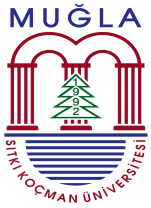 BELGE NO: FORM NO: .....................SAYFA SAYISI: 03YAYIM TARİHİ: 16/05/2022Firma/Kurum AdıPaydaşın Adı ve SoyadıTelefonu ve mail adresiTarihSÜM PROGRAM ÇIKTILARINA İLİŞKİN GÖRÜŞÜNÜZÜ BELİRTİNİZ.SÜM PROGRAM ÇIKTILARINA İLİŞKİN GÖRÜŞÜNÜZÜ BELİRTİNİZ.DeğerlendirmeDeğerlendirmeDeğerlendirmeDeğerlendirmeDeğerlendirme1. Hiç Katılmıyorum  2. Katılmıyorum  3. Kısmen katılıyorum  4. Katılıyorum  5. Tamamen Katılıyorum1. Hiç Katılmıyorum  2. Katılmıyorum  3. Kısmen katılıyorum  4. Katılıyorum  5. Tamamen Katılıyorum123451: Deniz-lagün, sulak alan ve içsuları tanımlayabilir, bu ortamlarda yaşayan su ürünlerini temel düzeyde tanır ve sınıflandırabilir, su ürünlerinin biyolojileri, davranışları ve popülasyon yapılarını bilir, bu kaynakların sürdürülebilir yönetilmesi için yeterli bilgi ve savunma ısrarına sahiptir, koruma bilinci gelişmiştir.1: Deniz-lagün, sulak alan ve içsuları tanımlayabilir, bu ortamlarda yaşayan su ürünlerini temel düzeyde tanır ve sınıflandırabilir, su ürünlerinin biyolojileri, davranışları ve popülasyon yapılarını bilir, bu kaynakların sürdürülebilir yönetilmesi için yeterli bilgi ve savunma ısrarına sahiptir, koruma bilinci gelişmiştir.2: Su ürünlerinin coğrafik olarak dağılımı, doğadaki canlı organizmalar ile ortam ilişkisinin incelenmesi, ekotoksikolojik, mikrobiyolojik ve kimyasal normların tanımlanarak; endüstriyel ve evsel kaynaklı çevresel olumsuzlukların su ürünleri üzerindeki etkilerinin incelenmesi, ekolojik sorunların belirlenmesi ve çözüm üretilmesi ile ilgili bilimsel farkındalığa sahiptir.2: Su ürünlerinin coğrafik olarak dağılımı, doğadaki canlı organizmalar ile ortam ilişkisinin incelenmesi, ekotoksikolojik, mikrobiyolojik ve kimyasal normların tanımlanarak; endüstriyel ve evsel kaynaklı çevresel olumsuzlukların su ürünleri üzerindeki etkilerinin incelenmesi, ekolojik sorunların belirlenmesi ve çözüm üretilmesi ile ilgili bilimsel farkındalığa sahiptir.3: Su ürünleri ile ilgili bir tesisi kurabilmek için yeterli düzeyde planlama bilgisine sahiptir ve su ürünleri ile ilgili projeler yapabilir, bu projelerin uygulanmasında etkin rol alabilir.3: Su ürünleri ile ilgili bir tesisi kurabilmek için yeterli düzeyde planlama bilgisine sahiptir ve su ürünleri ile ilgili projeler yapabilir, bu projelerin uygulanmasında etkin rol alabilir.4: Su ürünlerinin insan beslenmesindeki yerini ve önemini bilir, bunu tüketicilere ana hatlarıyla anlatabilir, su ürünlerinin işlenmesi, paketlenmesi, soğuk zincir kurallarına göre taşınması, depolanması ve pazarlanması ile ilgili aşamalarda görev alabilir, su ürünlerini en sağlıklı şekilde tüketiciye ulaştırılması için gerekli kalite standartlarını bilir ve uygular.4: Su ürünlerinin insan beslenmesindeki yerini ve önemini bilir, bunu tüketicilere ana hatlarıyla anlatabilir, su ürünlerinin işlenmesi, paketlenmesi, soğuk zincir kurallarına göre taşınması, depolanması ve pazarlanması ile ilgili aşamalarda görev alabilir, su ürünlerini en sağlıklı şekilde tüketiciye ulaştırılması için gerekli kalite standartlarını bilir ve uygular.5: Su ürünleri laboratuvarında çalışabilir ve laboratuvar araştırmalarının sonuçlarını değerlendirir ve gerekli önlemleri alır. Su analizleri yapar veya yaptırır, çıkan sonuçları su ürünleri ile ilgili olarak yorumlar.5: Su ürünleri laboratuvarında çalışabilir ve laboratuvar araştırmalarının sonuçlarını değerlendirir ve gerekli önlemleri alır. Su analizleri yapar veya yaptırır, çıkan sonuçları su ürünleri ile ilgili olarak yorumlar.6: Su ürünleri alanında uygulanan ulusal veya uluslararası mevzuat ile ilgili temel bilgilere sahiptir, mevzuat otoritelerini ve paydaşlarını tanır, resmi yazışmalarda hangi paydaşla ilişki kuracağını ayırt edebilir ve yazışmalarda mevzuatı doğru biçimde kullanabilir, mevzuat değişikliklerini takip eder, mevzuatın gerekli durumlarda nasıl uygulanacağını bilir.6: Su ürünleri alanında uygulanan ulusal veya uluslararası mevzuat ile ilgili temel bilgilere sahiptir, mevzuat otoritelerini ve paydaşlarını tanır, resmi yazışmalarda hangi paydaşla ilişki kuracağını ayırt edebilir ve yazışmalarda mevzuatı doğru biçimde kullanabilir, mevzuat değişikliklerini takip eder, mevzuatın gerekli durumlarda nasıl uygulanacağını bilir.7: Su Ürünleri Mühendisliğinin temellerini oluşturan; Ekonomikliği, Sağlamlığı ve devamlılığı bilir, alanı ile ilgili yenilikleri takip eder, uygulanmasına katkıda bulunur. Pazar araştırması yapabilir, su ürünleri alanında ekonomik ve sosyo-ekonomik göstergeleri yorumlayabilir.7: Su Ürünleri Mühendisliğinin temellerini oluşturan; Ekonomikliği, Sağlamlığı ve devamlılığı bilir, alanı ile ilgili yenilikleri takip eder, uygulanmasına katkıda bulunur. Pazar araştırması yapabilir, su ürünleri alanında ekonomik ve sosyo-ekonomik göstergeleri yorumlayabilir.8: Su ürünleri yetiştiriciliğinin temel aşamalarını bilir(Kuluçkahane, büyütme, biyoteknolojik uygulama, canlı balık nakli, yeni türler), bu aşamaların tür bazında farklılaştığı noktaları birbirinden ayırt eder, uygun yem rasyonu hazırlar ve teknolojilerini bilir, üretilen türün büyüme performanslarını takip eder ve yorumlar, işletmelerin çevresel etkileri hakkında bilgi sahibidir. Su ürünleri hastalıkları konusunda tanı ve tedavi konularına hakimdir.8: Su ürünleri yetiştiriciliğinin temel aşamalarını bilir(Kuluçkahane, büyütme, biyoteknolojik uygulama, canlı balık nakli, yeni türler), bu aşamaların tür bazında farklılaştığı noktaları birbirinden ayırt eder, uygun yem rasyonu hazırlar ve teknolojilerini bilir, üretilen türün büyüme performanslarını takip eder ve yorumlar, işletmelerin çevresel etkileri hakkında bilgi sahibidir. Su ürünleri hastalıkları konusunda tanı ve tedavi konularına hakimdir.9: Su ürünleri alanında organizasyon, üretim planlaması, insan kaynakları yönetimi ve kontrol stratejilerini bilir ve uygular. Yönetimde karar vermede sorun analizi yapabilir, hızlı ve doğru karar verebilir.9: Su ürünleri alanında organizasyon, üretim planlaması, insan kaynakları yönetimi ve kontrol stratejilerini bilir ve uygular. Yönetimde karar vermede sorun analizi yapabilir, hızlı ve doğru karar verebilir.10: Proje döngü yönetimi ve mantıksal çerçeve yaklaşımını bilir. Bulunduğu yörenin su ürünleri açısından mevcut durumunu analiz eder. Fırsatları ve tehditleri belirleyerek ileriye dönük projeksiyon çizebilir.10: Proje döngü yönetimi ve mantıksal çerçeve yaklaşımını bilir. Bulunduğu yörenin su ürünleri açısından mevcut durumunu analiz eder. Fırsatları ve tehditleri belirleyerek ileriye dönük projeksiyon çizebilir.11: Su ürünleri avlama teknikleri ve teknolojileri hakkında bilgi sahibidir. Temel düzeyde haritaları tanır, coğrafi bilgi sisteminden haberdardır.11: Su ürünleri avlama teknikleri ve teknolojileri hakkında bilgi sahibidir. Temel düzeyde haritaları tanır, coğrafi bilgi sisteminden haberdardır.12: Temel düzeyde bilgisayar ve interneti kullanabilir, mesleki yayınları takip edebilir, su ürünleri terminolojisini kullanabilir, temel istatistik uygulayabilir, konusu ile ilgili araştırma ve denemeler yapabilir. Bir konuda seminer verebilir, rapor ve makale yazabilir ve tartışabilir.12: Temel düzeyde bilgisayar ve interneti kullanabilir, mesleki yayınları takip edebilir, su ürünleri terminolojisini kullanabilir, temel istatistik uygulayabilir, konusu ile ilgili araştırma ve denemeler yapabilir. Bir konuda seminer verebilir, rapor ve makale yazabilir ve tartışabilir.13: Temel düzeyde dalgıçlık ve küçük tekne kullanımı teorik bilgisine sahiptir.13: Temel düzeyde dalgıçlık ve küçük tekne kullanımı teorik bilgisine sahiptir.14: İnsani ve ahlaki değerleri bilir, mesleki etik kurallarının farkındadır, mahiyetinde çalışanların haklarını bilir ve gözetir, inisiyatif alır, öz güven sahibidir.14: İnsani ve ahlaki değerleri bilir, mesleki etik kurallarının farkındadır, mahiyetinde çalışanların haklarını bilir ve gözetir, inisiyatif alır, öz güven sahibidir.SÜM PROGRAM ÖĞRETİM AMAÇLARINA İLİŞKİN GÖRÜŞÜNÜZÜ BELİRTİNİZ. SÜM PROGRAM ÖĞRETİM AMAÇLARINA İLİŞKİN GÖRÜŞÜNÜZÜ BELİRTİNİZ. SÜM PROGRAM ÖĞRETİM AMAÇLARINA İLİŞKİN GÖRÜŞÜNÜZÜ BELİRTİNİZ. SÜM PROGRAM ÖĞRETİM AMAÇLARINA İLİŞKİN GÖRÜŞÜNÜZÜ BELİRTİNİZ. SÜM PROGRAM ÖĞRETİM AMAÇLARINA İLİŞKİN GÖRÜŞÜNÜZÜ BELİRTİNİZ. SÜM PROGRAM ÖĞRETİM AMAÇLARINA İLİŞKİN GÖRÜŞÜNÜZÜ BELİRTİNİZ. SÜM PROGRAM ÖĞRETİM AMAÇLARINA İLİŞKİN GÖRÜŞÜNÜZÜ BELİRTİNİZ. 1. Hiç Katılmıyorum  2. Katılmıyorum  3. Kısmen katılıyorum  4. Katılıyorum  5. Tamamen Katılıyorum1. Hiç Katılmıyorum  2. Katılmıyorum  3. Kısmen katılıyorum  4. Katılıyorum  5. Tamamen Katılıyorum1234515: Temel Su Ürünleri Mühendisliği bilgi birikimi kazandırmak (araştırma, eğitim-öğretim, değişim vb.)15: Temel Su Ürünleri Mühendisliği bilgi birikimi kazandırmak (araştırma, eğitim-öğretim, değişim vb.)16: Lisans eğitim-öğretim programında, evrensel standartlara uygun Su Ürünleri eğitimi vermek16: Lisans eğitim-öğretim programında, evrensel standartlara uygun Su Ürünleri eğitimi vermek17: Topluma yön verecek, yeniliklere açık, kaynakların sürdürülebilir kullanımını sağlayacak, uluslararası standartta idealist mühendisler ile akademisyenler yetiştirmek,17: Topluma yön verecek, yeniliklere açık, kaynakların sürdürülebilir kullanımını sağlayacak, uluslararası standartta idealist mühendisler ile akademisyenler yetiştirmek,18: Ulusal araştırma merkezlerinin, ulusal endüstrinin, tarım araştırma enstitülerinin ve üniversitelerin gereksinim duyduğu araştırma ve geliştirmede yetkin, teknoloji ve bilgi üretimine katkı sağlayacak düzeyde laboratuvar ve teorik bilgi birikimine sahip mühendisler yetiştirmektir18: Ulusal araştırma merkezlerinin, ulusal endüstrinin, tarım araştırma enstitülerinin ve üniversitelerin gereksinim duyduğu araştırma ve geliştirmede yetkin, teknoloji ve bilgi üretimine katkı sağlayacak düzeyde laboratuvar ve teorik bilgi birikimine sahip mühendisler yetiştirmektir19: Hayat boyu öğrenmenin bilincinde mühendisler yetiştirmek19: Hayat boyu öğrenmenin bilincinde mühendisler yetiştirmek20: Mesleki ve etik sorumluluk bilincinde insanlar yetiştirmek20: Mesleki ve etik sorumluluk bilincinde insanlar yetiştirmek21: Dünya' daki paydaşları ile ortak ilişkiler kurmak21: Dünya' daki paydaşları ile ortak ilişkiler kurmakEKLEMEK İSTEDİĞİNİZ ÖĞRETİM AMACI VARSA LÜTFEN AŞAĞIDAKİ ALANA YAZINIZ. EKLEMEK İSTEDİĞİNİZ ÖĞRETİM AMACI VARSA LÜTFEN AŞAĞIDAKİ ALANA YAZINIZ. EKLEMEK İSTEDİĞİNİZ ÖĞRETİM AMACI VARSA LÜTFEN AŞAĞIDAKİ ALANA YAZINIZ. EKLEMEK İSTEDİĞİNİZ ÖĞRETİM AMACI VARSA LÜTFEN AŞAĞIDAKİ ALANA YAZINIZ. EKLEMEK İSTEDİĞİNİZ ÖĞRETİM AMACI VARSA LÜTFEN AŞAĞIDAKİ ALANA YAZINIZ. EKLEMEK İSTEDİĞİNİZ ÖĞRETİM AMACI VARSA LÜTFEN AŞAĞIDAKİ ALANA YAZINIZ. EKLEMEK İSTEDİĞİNİZ ÖĞRETİM AMACI VARSA LÜTFEN AŞAĞIDAKİ ALANA YAZINIZ. SÜM PROGRAMININ MİSYONUNA İLİŞKİN GÖRÜŞÜNÜZÜ BELİRTİNİZ. SÜM PROGRAMININ MİSYONUNA İLİŞKİN GÖRÜŞÜNÜZÜ BELİRTİNİZ. 1. Hiç Katılmıyorum  2. Katılmıyorum  3. Kısmen katılıyorum  4. Katılıyorum  5. Tamamen Katılıyorum1. Hiç Katılmıyorum  2. Katılmıyorum  3. Kısmen katılıyorum  4. Katılıyorum  5. Tamamen Katılıyorum1234522: Su ürünleri alanında; topluma yön verecek, yeniliklere açık, kaynakların sürdürülebilir kullanımını sağlayacak, uluslararası standartta idealist mühendisler ile akademisyenler yetiştirmek,22: Su ürünleri alanında; topluma yön verecek, yeniliklere açık, kaynakların sürdürülebilir kullanımını sağlayacak, uluslararası standartta idealist mühendisler ile akademisyenler yetiştirmek,23: Ulusal ve Uluslararası dergilerde kaliteli yayınlar çıkarmak23: Ulusal ve Uluslararası dergilerde kaliteli yayınlar çıkarmak24: Ulusal ve Uluslararası projeler hazırlayıp yürütmek 24: Ulusal ve Uluslararası projeler hazırlayıp yürütmek 25: Su ürünleri üretimi yapılan ve/veya üretim yapılması planlanan su kaynaklarında ekolojik dengenin korunması ve bu kaynakların sürdürülebilir kullanılmasında etkin rol oynamak25: Su ürünleri üretimi yapılan ve/veya üretim yapılması planlanan su kaynaklarında ekolojik dengenin korunması ve bu kaynakların sürdürülebilir kullanılmasında etkin rol oynamak26: Su ürünleri üretim sektörü ile işbirliği içinde yeni teknolojiler geliştirmek ve teknoloji transferini sağlamak AR-GE altyapı eksikliklerini gidermek26: Su ürünleri üretim sektörü ile işbirliği içinde yeni teknolojiler geliştirmek ve teknoloji transferini sağlamak AR-GE altyapı eksikliklerini gidermek27: Sektörün ve Mesleki eğitimin ihtiyaç duyduğu Laboratuvarları tesis etmek27: Sektörün ve Mesleki eğitimin ihtiyaç duyduğu Laboratuvarları tesis etmek28: Ülkemiz balıkçılığının AB ortak balıkçılık politikalarına uyum çalışmalarına katkı sağlamak28: Ülkemiz balıkçılığının AB ortak balıkçılık politikalarına uyum çalışmalarına katkı sağlamak29: Sürdürülebilir balıkçılık yönetimi için ulusal politikalar geliştirmek29: Sürdürülebilir balıkçılık yönetimi için ulusal politikalar geliştirmek30: Fakültemizi ve Su Ürünleri sektörünü tanıtmak30: Fakültemizi ve Su Ürünleri sektörünü tanıtmakEKLEMEK İSTEDİĞİNİZ MİSYON VARSA LÜTFEN AŞAĞIDAKİ ALANA YAZINIZ.EKLEMEK İSTEDİĞİNİZ MİSYON VARSA LÜTFEN AŞAĞIDAKİ ALANA YAZINIZ.EKLEMEK İSTEDİĞİNİZ MİSYON VARSA LÜTFEN AŞAĞIDAKİ ALANA YAZINIZ.EKLEMEK İSTEDİĞİNİZ MİSYON VARSA LÜTFEN AŞAĞIDAKİ ALANA YAZINIZ.EKLEMEK İSTEDİĞİNİZ MİSYON VARSA LÜTFEN AŞAĞIDAKİ ALANA YAZINIZ.EKLEMEK İSTEDİĞİNİZ MİSYON VARSA LÜTFEN AŞAĞIDAKİ ALANA YAZINIZ.EKLEMEK İSTEDİĞİNİZ MİSYON VARSA LÜTFEN AŞAĞIDAKİ ALANA YAZINIZ.SÜM PROGRAMININ VİZYONUNA İLİŞKİN GÖRÜŞÜNÜZÜ BELİRTİNİZ.SÜM PROGRAMININ VİZYONUNA İLİŞKİN GÖRÜŞÜNÜZÜ BELİRTİNİZ.SÜM PROGRAMININ VİZYONUNA İLİŞKİN GÖRÜŞÜNÜZÜ BELİRTİNİZ.SÜM PROGRAMININ VİZYONUNA İLİŞKİN GÖRÜŞÜNÜZÜ BELİRTİNİZ.SÜM PROGRAMININ VİZYONUNA İLİŞKİN GÖRÜŞÜNÜZÜ BELİRTİNİZ.SÜM PROGRAMININ VİZYONUNA İLİŞKİN GÖRÜŞÜNÜZÜ BELİRTİNİZ.SÜM PROGRAMININ VİZYONUNA İLİŞKİN GÖRÜŞÜNÜZÜ BELİRTİNİZ.1. Hiç Katılmıyorum  2. Katılmıyorum  3. Kısmen katılıyorum  4. Katılıyorum  5. Tamamen Katılıyorum1. Hiç Katılmıyorum  2. Katılmıyorum  3. Kısmen katılıyorum  4. Katılıyorum  5. Tamamen Katılıyorum1234531: Temel değerleri (Evrensel ve Çağdaş değerlere bağlılık; Katılımcılık; Sürdürülebilirlik; Verimlilik; Çevreye, insana ve toplumun değerlerine saygılı olmak; Mesleğin gerektirdiği etik kurallarına bağlılık) ilke edinerek; evrensel bilgi ve teknoloji üretimi ile sürdürülebilir toplumsal kalkınmaya katkı sağlayacak araştırma, eğitim ve yayım faaliyetlerini gerçekleştirmede üzerine düşen sorumluluğu en iyi bir şekilde yerine getirmektir.31: Temel değerleri (Evrensel ve Çağdaş değerlere bağlılık; Katılımcılık; Sürdürülebilirlik; Verimlilik; Çevreye, insana ve toplumun değerlerine saygılı olmak; Mesleğin gerektirdiği etik kurallarına bağlılık) ilke edinerek; evrensel bilgi ve teknoloji üretimi ile sürdürülebilir toplumsal kalkınmaya katkı sağlayacak araştırma, eğitim ve yayım faaliyetlerini gerçekleştirmede üzerine düşen sorumluluğu en iyi bir şekilde yerine getirmektir. EKLEMEK İSTEDİĞİNİZ VİZYON VARSA LÜTFEN AŞAĞIDAKİ ALANA YAZINIZ. EKLEMEK İSTEDİĞİNİZ VİZYON VARSA LÜTFEN AŞAĞIDAKİ ALANA YAZINIZ. EKLEMEK İSTEDİĞİNİZ VİZYON VARSA LÜTFEN AŞAĞIDAKİ ALANA YAZINIZ. EKLEMEK İSTEDİĞİNİZ VİZYON VARSA LÜTFEN AŞAĞIDAKİ ALANA YAZINIZ. EKLEMEK İSTEDİĞİNİZ VİZYON VARSA LÜTFEN AŞAĞIDAKİ ALANA YAZINIZ. EKLEMEK İSTEDİĞİNİZ VİZYON VARSA LÜTFEN AŞAĞIDAKİ ALANA YAZINIZ. EKLEMEK İSTEDİĞİNİZ VİZYON VARSA LÜTFEN AŞAĞIDAKİ ALANA YAZINIZ.LÜTFEN AŞAĞIDAKİ SORULARIMIZA EVET İSE (E) / HAYIR İSE (H) ŞEKLİNDE YANIT VERİNİZ.LÜTFEN AŞAĞIDAKİ SORULARIMIZA EVET İSE (E) / HAYIR İSE (H) ŞEKLİNDE YANIT VERİNİZ.EvetEvetEvetHayırHayır32. Programımız dış paydaşı olmak ister misiniz?32. Programımız dış paydaşı olmak ister misiniz?33. Yapılacak dış paydaş toplantılarına katılır mısınız?33. Yapılacak dış paydaş toplantılarına katılır mısınız?34. Program öğrencilerini stajyer olarak kabul eder misiniz?34. Program öğrencilerini stajyer olarak kabul eder misiniz?35. Düzenlenecek “Fakülte-Sektör Buluşmasına” katılmak ister misiniz?35. Düzenlenecek “Fakülte-Sektör Buluşmasına” katılmak ister misiniz?36. Öğrencilerimizin kariyer planlamalarına yönelik seminer vermek ister misiniz?36. Öğrencilerimizin kariyer planlamalarına yönelik seminer vermek ister misiniz?EKLEMEK İSTEDİĞİNİZ DİĞER GÖRÜŞLERİNİZİ LÜTFEN AŞAĞIDAKİ ALANA YAZINIZ. EKLEMEK İSTEDİĞİNİZ DİĞER GÖRÜŞLERİNİZİ LÜTFEN AŞAĞIDAKİ ALANA YAZINIZ. EKLEMEK İSTEDİĞİNİZ DİĞER GÖRÜŞLERİNİZİ LÜTFEN AŞAĞIDAKİ ALANA YAZINIZ. EKLEMEK İSTEDİĞİNİZ DİĞER GÖRÜŞLERİNİZİ LÜTFEN AŞAĞIDAKİ ALANA YAZINIZ. EKLEMEK İSTEDİĞİNİZ DİĞER GÖRÜŞLERİNİZİ LÜTFEN AŞAĞIDAKİ ALANA YAZINIZ. EKLEMEK İSTEDİĞİNİZ DİĞER GÖRÜŞLERİNİZİ LÜTFEN AŞAĞIDAKİ ALANA YAZINIZ. EKLEMEK İSTEDİĞİNİZ DİĞER GÖRÜŞLERİNİZİ LÜTFEN AŞAĞIDAKİ ALANA YAZINIZ. 